Instructions to load interactive Fort Carson (FC) and Piñon Canyon Maneuver Site (PCMS) maps onto your smart phone1. First, load PDF Maps on your phone (IT IS FREE)	a.  Go to “Google Play Store” , “App Store” , “Get it from Microsoft”   or other similar app acquiring service available on your phone.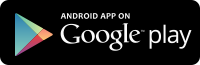 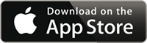 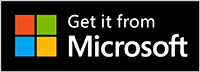 b.  search and install “PDF Maps” by AVENZA   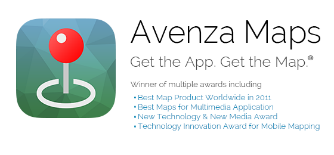 2.  Next go to the links on iSportsman page under “Maps & Navigation” this will open the specific FC and PCMS maps.  If you hover at the bottom of the map the menu tab shows up and you can save the maps or download the maps to your phone.  MUST SAVE AS A “.PDF” FORMAT (for example save as: FC_Rec_Map.pdf).  4.  You may want to email the maps and then open the email on your smart phone.  Then open the map attachment and download to your phone.5. Open PDF Maps and if the map shows up on the page select it to open or press the “+” sign at the top and select map in your downloaded or Storage files.  The map should load onto PDF Maps and you can press on the map to open it.6.  Your location will show as a Blue Dot on the map and you can use your phones touch screen to zoom in and out or rotate the map. You will have to have your location on for your smart phone to find your location.